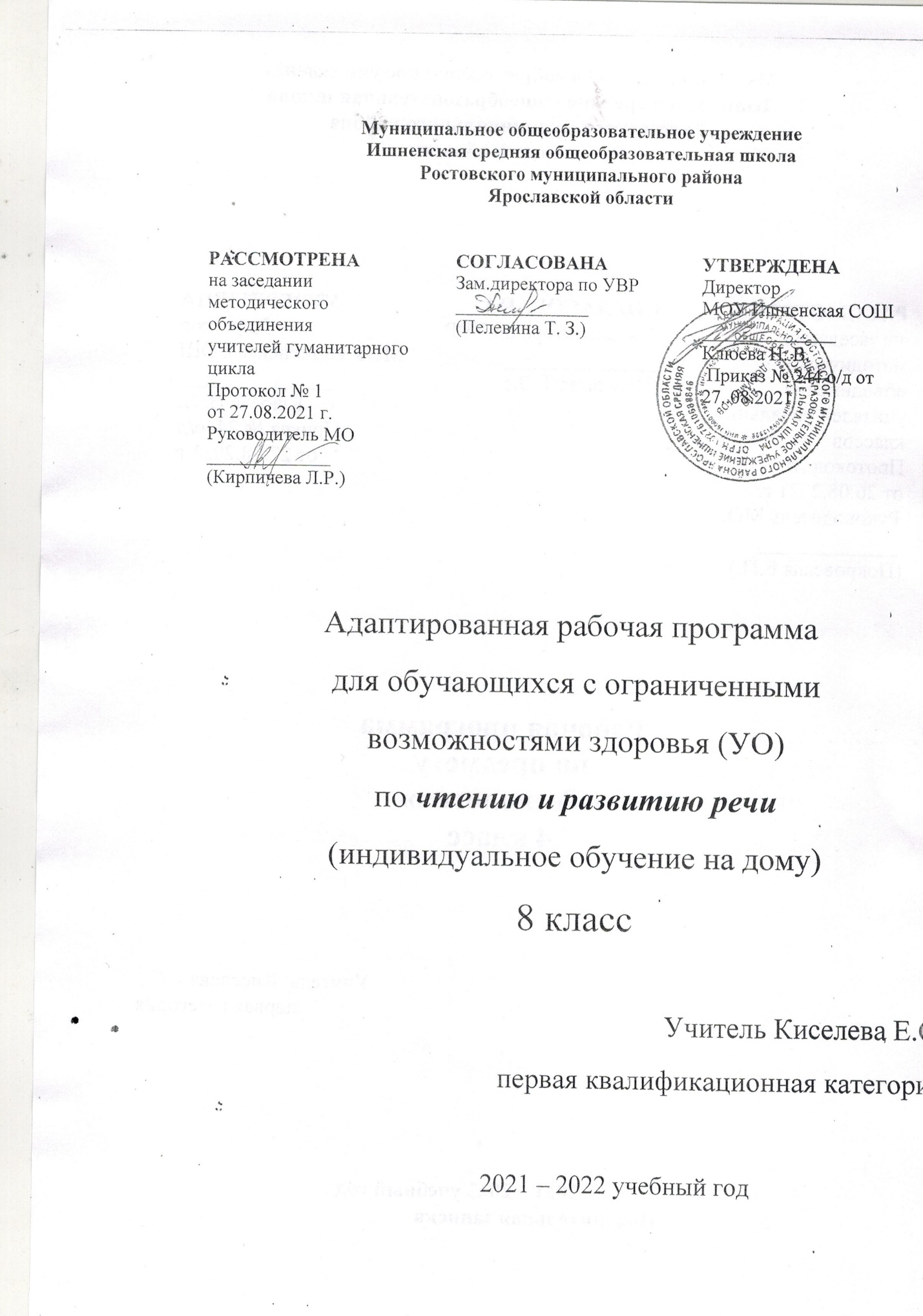         Пояснительная запискаАдаптированная рабочая программа предмета «Чтение и развитие речи» обязательной предметной области «Русский язык и литература» для основного общего образования разработана на основе нормативных документов:Федеральный закон "Об образовании в Российской Федерации" от 29.12.2012 N 273-ФЗ (ред. от 02.07.2021);Федеральный государственный образовательный стандарт обучающихся с умственной отсталостью (ФГОС О у/о), утвержденный приказом Министерства образования и науки Российской Федерации от 19 декабря . №1599;ФГОС ООО (утвержден приказом Министерства образования и науки Российской Федерации от 17.12.2010 № 1897, изм. от: 29 декабря 2014 г., 31 декабря 2015 г., 11 дек 2020г);АООП ООО МОУ Ишненская СОШ (утв. приказом директора № 113 от 30.08.17 г.) Учебный план МОУ Ишненская СОШ (утв. приказом директора № 247о/д от 30.08.2021 г);Календарный учебный график МОУ Ишненская СОШ (утв. приказом директора № 248о/д от 30.08.2021);Положение о рабочей программе по ФГОС ООО (утв. приказом директора №243о/д от 27.08.2021 г);       Методическое письмо ГОАУ ИРО о преподавании учебного предмета «Чтение и развитие речи» в образовательных организациях Ярославской области в 2021/2022 уч. Г.Рабочая программа В.В. Воронковой (Программы специальных (коррекционных) образовательных учреждений VIII вида. 5-9 классы. В 2-х сборниках. Сборник 1. М., «Владос», 2011) Приказ Министерства образования и науки РФ от 17 мая 2012 г. N 413 «Об утверждении федерального государственного образовательного стандарта среднего общего образования» (с изменениями и дополнениями). С изменениями и дополнениями от 11.12. 2020 г.           Данная рабочая программа разработана с учётом психофизических особенностей ученика, учитывает особенности его познавательной деятельности, уровень речевого развития и адаптирована применительно к его способностям и возможностям. Программа направлены на всестороннее развитие личности учащегося, способствует его умственному развитию.Форма обучения - надомная.Программа ориентирована на использование в учебном процессе следующего учебника: Чтение. 8 класс. Учебник для специальных (коррекционных) образовательных учреждений VIII вида/авт.-сост. З.Ф. Малышева М.: «Просвещение», 2015 г.Место предмета в учебном плане - 1час в неделю, 34 часа в год.                                              Цель – развитие речи учащихся через совершенствование техники чтения и понимание, осмысление и пересказ содержания художественных произведений., формирование прочных навыков чтения доступного их пониманию текста вслух и «про себя».Основными задачами обучения чтению в специальной (коррекционной) школе является: научить детей читать доступный их пониманию текст вслух и «про себя», осмысленно воспринимать прочитанное, формировать речевые умения, обеспечивающие восприятие, воспроизведение и создание высказываний в устной форме; формировать способности грамотного, беглого, осознанного чтения; воспитание интереса и любви к чтению, обогащать словарный запас.Поставленные задачи определяются особенностями психической деятельности воспитанников с ограниченными возможностями здоровья, существенно отличающихся от нормально развивающихся сверстников.Планируемые результаты освоения предмета «Чтение и развитие речи» в 8 классе:Учащийся должен уметь:•	читать вслух правильно, выразительно доступный текст целым словом;•	отвечать на вопросы учителя;•	выделять главную мысль произведения;•	пересказывать близко к тексту отрывки из произведений;•	высказывать свое отношение к поступкам героев;•	выделять в тексте незнакомые слова;•	читать стихотворения наизусть;•	участвовать в уроках внеклассного чтения.Учащийся должен знать:•	наизусть 10 стихотворений, прозаический отрывок                           Содержание курса (34 часа)Устное народное творчество - 6 часовРусские народные сказки. Нравственные ценности, заложенные в пословицах и поговорках. Былина как отражение исторического прошлого народа. Баллады как одна из форм стихотворного рассказа. Язык произведений устного народного творчества.Произведения русских писателей XIX века - 11 часовБиография и творчество А.С. Пушкина, М.Ю. Лермонтова, И.А. Крылова, Н.А. Некрасова, Л.Н. Толстого, И.С. Никитина, И.С. Тургенева.Произведения русских писателей I половины XX века - 7 часовБиография и творчество М. Горького, А.П. Чехова, В.Г.Короленко, С.А. Есенина, А.П. Платонова, А.Н. Толстого, Н.А. Заболоцкого.Произведения русских писателей II половины XX века - 10 часовБиография и творчество К.Г. Паустовского, Р.И. Фраерман, Л.А.Кассиль, А.Т.Твардовского, В.М.Шукшина, В.П.Астафьева, Р.П.Погодина, А.А.Суркова.Внеклассное чтение - 1 часСамостоятельное чтение книг, газет, журналов. Обсуждение прочитанного.Навыки чтенияСовершенствование техники чтения, соблюдение при чтении норм русской орфоэпии.Выделение главной мысли произведения, составление характеристики героев с помощью учителя, иллюстрирование черт характера героев примерами из текста.Пересказ содержания прочитанного с использованием слов и выражений, взятых из текста.Знание основных сведений о жизни писателей.Заучивание наизусть стихотворений. прозаического отрывка.                                       Тематическое планирование                                  Календарно - тематическое планированиеУчебно-методическое обеспечение курсаПрограммы специальных (коррекционных) образовательных учреждений VIII вида: 5-9 кл.:В 2 сб./ Под ред. В.В. Воронковой.- М.: Гуманит. изд. центр ВЛАДОС, 2014.- сб.1.Чтение. 8 класс. Учебник для специальных (коррекционных) образовательных учреждений VIII вида/авт.-сост. З.Ф. Малышева М.: «Просвещение», 2015 г.№ п/пРазделы программыКол-во часов Реализация воспитательного потенциала урокаЦОР1.Устное народное творчество  6чРазвитие связной речь учащегося.Воспитание внимательного вдумчивого читателя., https://uchebnik.mos.ru/catalogue2.Произведения русских писателей XIX века11чСоздание условий для воспитания уважения к традициям своего народа.Воспитывать чувство долга, уважения к ближнему.https://uchebnik.mos.ru/catalogue3.Произведения русских писателей I половины XX века7чСоздание условий для воспитания уважения к традициям своего народа. Продолжать воспитывать любовь к слову.Воспитывать чувство долга, уважения к ближнему, толерантность,https://uchebnik.mos.ru/catalogue4.Произведения русских писателейII половины XX века10чПознакомить с произведениями искусства (музыки и живописи), созвучными бунинским стихам.Создать условия, чтобы ученик смог почувствовать единство с миром природы.Прививать гуманистические взгляды учащимся, помочь им полюбить родной край.интерес к прошлому нашей страны.https://uchebnik.mos.ru/catalogue34ч№п/пНаименование разделов и тем,ЦОРКалендарныесрокиПлан     факт КалендарныесрокиПлан     факт Заданиядля учащихсяКол-вочасовКол-вочасовКол-вочасовУстное народное творчество  6чУстное народное творчество  6чСказки7.09Стр.4111"Волшебное кольцо" (русская народная сказка). Пословицы и поговорки14.09Стр.5-15111Баллады21.09Стр.17-18111В.А. Жуковский. "Перчатка" (повесть)https://uchebnik.mos.ru/material_view/atomic_objects/7559227?menuReferrer=/catalogue28.09Стр.9-21111И.З. Суриков. "Нашла коса на камень"https://uchebnik.mos.ru/catalogue5.10Стр.21-24111Былины. "Садко" (отрывок)https://uchebnik.mos.ru/material_view/atomic_objects/900266?menuReferrer=/catalogue12.10Стр.24-30111Произведения русских писателей XIX века11чПроизведения русских писателей XIX века11чПроизведения русских писателей XIX века11чПроизведения русских писателей XIX века11чПроизведения русских писателей XIX века11чПроизведения русских писателей XIX века11чПроизведения русских писателей XIX века11чИ.И. Пущин. "Записки о Пушкине". А.С. Пушкин. "Памятник" (отрывок) "Во глубине сибирских руд..."   А.С. Пушкин. "Зимнее утро""И.И.Пущину".https://uchebnik.mos.ru/material_view/atomic_objects/3520096?menuReferrer=/catalogue19.10Стр.32-35111А.С. Пушкин "Няне""Сожженное письмо""Я вас любил: любовь еще быть может..."https://uchebnik.mos.ru/catalogue26.10Стр.43-46Сочинение "Солнечное зимнее утро"111А.С. Пушкин "Сказка о попе и о работнике его Балде"https://uchebnik.mos.ru/material_view/atomic_objects/439709?menuReferrer=/catalogue9.11Стр.46-47Наизусть "Няне"111М.Ю. Лермонтов. Биография. М.Ю. Лермонтов "Смерть поэта""Родина". М.Ю. Лермонтов "Парус""Сосна"https://uchebnik.mos.ru/material_view/atomic_objects/1370402?menuReferrer=/catalogue16.11Стр.58-59Наизусть "Парус"111М.Ю. Лермонтов "Песня про царя Ивана Васильевича, молодого опричника и удалого купца Калашникова" (отрывок)https://uchebnik.mos.ru/material_view/atomic_objects/3128551?menuReferrer=/catalogue23.11Стр.59-72111И.А. Крылов. Биография. И.А. Крылов. "Волк на псарне""Муха и пчела". А. Крылов. "Осел и соловей"https://uchebnik.mos.ru/catalogue30.11Стр.78-79наизусть111Н.А. Некрасов. Биография. Н.А. Некрасов. "Размышления у парадного подъезда" (отрывок) "В полном разгаре страда деревенская..."https://uchebnik.mos.ru/material_view/atomic_objects/2643956?menuReferrer=/catalogue7.12Стр.81-83Стр.84-86111Н.А. Некрасов. "Мороз, Красный нос" (отрывок)"Русские женщины" (отрывок)https://uchebnik.mos.ru/material_view/atomic_objects/8832786?menuReferrer=/catalogue14.12Стр.86-90Наизусть111И.С. Никитин. Биография. И.С. Никитин. "Русь""Утро на берегу озера"https://uchebnik.mos.ru/material_view/atomic_objects/3482820?menuReferrer=/catalogue21.12Стр.92-94Наизусть "Русь"111И.С. Тургенев. Биография И.С. Тургенев. "Муму" (в сокращении) 1-5 частиhttps://uchebnik.mos.ru/material_view/composed_documents/9139631?menuReferrer=/catalogue28.12Стр.107-112111Л.Н. Толстой. Биография. Л.Н. Толстой. "После бала" (в сокращении)https://uchebnik.mos.ru/app_player/19803811.01Стр.122-129111Произведения русских писателей I половины XX века7чПроизведения русских писателей I половины XX века7чПроизведения русских писателей I половины XX века7чПроизведения русских писателей I половины XX века7чПроизведения русских писателей I половины XX века7чПроизведения русских писателей I половины XX века7ч18.01А.П. Чехов. Биография. А.П. Чехов. "Лошадиная фамилия"https://uchebnik.mos.ru/material_view/atomic_objects/414241?menuReferrer=/catalogue25.01Стр.131-133111В.Г. Короленко. Биография. В.Г. Короленко. "Слепой музыкант" (отрывки)Чтение. Пересказ понравившегося отрывкаhttps://uchebnik.mos.ru/catalogue1.02Стр.138-139111Горький. Биография. "Макар Чудра"https://uchebnik.mos.ru/catalogue8.02Стр.163-170111С.А. Есенин. Биография. "Спит ковыль. Равнина дорогая..." "Пороша""Отговорила роща золотая"... https://uchebnik.mos.ru/catalogue15.02Стр.173-175Наизусть "Пороша"111А.П. Платонов. Биография."Разноцветная бабочка" (сказка)https://uchebnik.mos.ru/catalogue22.02Стр.176-180111А.Н.Толстой. Биография. А.Н.Толстой "Русский характер"https://uchebnik.mos.ru/catalogue1.03Стр.181-182111Н.А. Заболоцкий. Биография"Некрасивая девочка"https://uchebnik.mos.ru/catalogue15.03Стр.189-191111Произведения русских писателейII половины XX века10чПроизведения русских писателейII половины XX века10чПроизведения русских писателейII половины XX века10чПроизведения русских писателейII половины XX века10чПроизведения русских писателейII половины XX века10чПроизведения русских писателейII половины XX века10ч22.03К.Г. Паустовский. Биография."Телеграмма" (в сокращении)https://uchebnik.mos.ru/catalogue22.03Стр.193-199Отрывок выучить наизусть111Р.И. Фраерман. Биография.  Р. И. Фраерман «Дикая собака Динго или повесть о первой любви» (отрывки).  чтение повести5.04Стр.224-226111Л.А. Кассиль. Биография. Л.А. Кассиль. "Пекины бутсы" . А.Т. Твардовский "Василий Теркин"https://uchebnik.mos.ru/catalogue12.04Стр.243-248111В.М. Шукшин. Биография."Гринька Малюгин" 1-3 частьhttps://uchebnik.mos.ru/catalogue19.04Стр.253-259111В.П. Астафьев. Биография."Далекая и близкая сказка" главы из повести "Последний поклон"26.04Стр.260-266111Р.П. Погодин. Биография.3.05111Р.П. Погодин "Алфред"10.05Стр.268-272111Р.П. Погодин "Алфред"17.05Стр.272-282111А.А. Сурков. Биография"Родина"https://uchebnik.mos.ru/catalogue24.05.05.1525Стр.283-285111Внеклассное чтение1111